 งด.2/2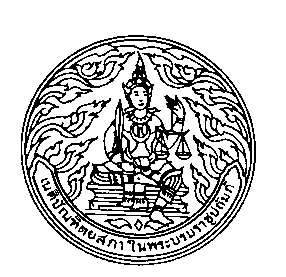 แบบข้อตกลงการปฏิบัติงานเพื่อประกอบการพิจารณาประเมินผลสัมฤทธิ์ของงาน(ใช้ประกอบการกำหนดตัวชี้วัดตามแบบ งด.2/1)--------------------------------------------------------------------------------------------------------------------------ส่วนที่ 1  ข้อตกลงการปฏิบัติงาน	   ขอเสนอข้อตกลงการปฏิบัติงานตามภารกิจที่รับผิดชอบ และหรือภารกิจที่ได้รับมอบหมายเป็นพิเศษ ดังนี้ภารกิจที่ 1	.........................................................................................................................................เป้าหมาย	.........................................................................................................................................ตัวชี้วัด		.........................................................................................................................................		.........................................................................................................................................ภารกิจที่ 2	.........................................................................................................................................เป้าหมาย	.........................................................................................................................................ตัวชี้วัด		.........................................................................................................................................		.........................................................................................................................................ภารกิจที่ 3	.........................................................................................................................................เป้าหมาย	.........................................................................................................................................ตัวชี้วัด		.........................................................................................................................................		.........................................................................................................................................		      (ลงชื่อ)  ....................................................... ผู้เสนอ (ผู้รับการประเมิน)                                         			      (....................................................)			         วันที่ .........................................................ส่วนที่ 2  ความเห็นของผู้บังคับบัญชา (ผู้ประเมินชั้นต้น)	   เห็นชอบ	   ความเห็นอื่นๆ ....................................................................................................................................................................................................................................................................................		      (ลงชื่อ)  ....................................................... ผู้บังคับบัญชา (ผู้ประเมินชั้นต้น)                                         			      (....................................................)			         วันที่ .........................................................แบบ งด.2/1แบบประเมินผลสัมฤทธิ์ของงานของ  นาย/นาง/นางสาว ..........................................................................................................................................หมายเหตุ  นำคะแนนที่ได้ไปใส่ในแบบ งด.1 องค์ประกอบที่ 1 ผลสัมฤทธิ์ของงาน		ผู้รับการประเมิน  .......................................................			ผู้ประเมิน  .......................................................                                         (....................................................)		                       (....................................................)		แบบ งด.3แบบประเมินพฤติกรรมการปฏิบัติงาน (สมรรถนะ)หมายเหตุ นำคะแนนที่ได้ไปใส่ในแบบ งด.1 องค์ประกอบที่ 2 พฤติกรรมการปฏิบัติงาน (สมรรถนะ)รอบการประเมิน รอบที่ 1      1 ตุลาคม ............ถึง 31 มีนาคม   ............ รอบที่ 2      1 เมษายน............ถึง 30 กันยายน............            ข้าพเจ้า            ข้าพเจ้า            ข้าพเจ้า            ข้าพเจ้า........................................................................................................................................................................................................................................................................................................................................................................................................................................................................................................................ตำแหน่งตำแหน่ง...................................................................................................................................................................................................ประเภทตำแหน่งประเภทตำแหน่ง.......................................ระดับตำแหน่งระดับตำแหน่งระดับตำแหน่ง..................................................................................................................แผนก..................................................................................................................กอง........................................................................................................................................................................................................................................................................................................................................................................................................................................................................................................................................................................................................................................................................................................................................................................................................................................................................................................................................................................................................................................................................................................ผลสัมฤทธิ์ตัวชี้วัดผลงานคะแนนตามระดับค่าเป้าหมายคะแนนตามระดับค่าเป้าหมายคะแนนตามระดับค่าเป้าหมายคะแนนตามระดับค่าเป้าหมายคะแนนตามระดับค่าเป้าหมายคะแนนน้ำหนักรวมคะแนน(ค)ผลสัมฤทธิ์ตัวชี้วัดผลงาน12345(ก)(ข)(ค=กXข)(ข)=100%(ค)     = แปลงคะแนนรวม (ค) ข้างต้น เป็นคะแนนการประเมินผลสัมฤทธิ์ของงานที่มีฐานคะแนนเต็มเป็น 100 คะแนน (โดยนำ 20 มาคูณ) ---->แปลงคะแนนรวม (ค) ข้างต้น เป็นคะแนนการประเมินผลสัมฤทธิ์ของงานที่มีฐานคะแนนเต็มเป็น 100 คะแนน (โดยนำ 20 มาคูณ) ---->แปลงคะแนนรวม (ค) ข้างต้น เป็นคะแนนการประเมินผลสัมฤทธิ์ของงานที่มีฐานคะแนนเต็มเป็น 100 คะแนน (โดยนำ 20 มาคูณ) ---->แปลงคะแนนรวม (ค) ข้างต้น เป็นคะแนนการประเมินผลสัมฤทธิ์ของงานที่มีฐานคะแนนเต็มเป็น 100 คะแนน (โดยนำ 20 มาคูณ) ---->แปลงคะแนนรวม (ค) ข้างต้น เป็นคะแนนการประเมินผลสัมฤทธิ์ของงานที่มีฐานคะแนนเต็มเป็น 100 คะแนน (โดยนำ 20 มาคูณ) ---->แปลงคะแนนรวม (ค) ข้างต้น เป็นคะแนนการประเมินผลสัมฤทธิ์ของงานที่มีฐานคะแนนเต็มเป็น 100 คะแนน (โดยนำ 20 มาคูณ) ---->แปลงคะแนนรวม (ค) ข้างต้น เป็นคะแนนการประเมินผลสัมฤทธิ์ของงานที่มีฐานคะแนนเต็มเป็น 100 คะแนน (โดยนำ 20 มาคูณ) ---->แปลงคะแนนรวม (ค) ข้างต้น เป็นคะแนนการประเมินผลสัมฤทธิ์ของงานที่มีฐานคะแนนเต็มเป็น 100 คะแนน (โดยนำ 20 มาคูณ) ---->(ค X 20) =สมรรถนะคะแนนตามระดับค่าเป้าหมายคะแนนตามระดับค่าเป้าหมายคะแนนตามระดับค่าเป้าหมายคะแนนตามระดับค่าเป้าหมายคะแนนตามระดับค่าเป้าหมายคะแนน(ก)น้ำหนัก(ข)คะแนนรวม(ค)(ค=กXข)บันทึกการประเมินโดยผู้ประเมิน (ถ้ามี) และในกรณีพื้นที่ไม่พอให้บันทึกลงในเอกสารด้านหลังแนวทางการประเมินพฤติกรรมการปฏิบัติงาน หรือสมรรถนะสมรรถนะ12345คะแนน(ก)น้ำหนัก(ข)คะแนนรวม(ค)(ค=กXข)บันทึกการประเมินโดยผู้ประเมิน (ถ้ามี) และในกรณีพื้นที่ไม่พอให้บันทึกลงในเอกสารด้านหลังแนวทางการประเมินพฤติกรรมการปฏิบัติงาน หรือสมรรถนะสมรรถนะจำเป็นต้องพัฒนาอย่างยิ่งต้องพัฒนาพอใช้ดีดีเยี่ยมคะแนน(ก)น้ำหนัก(ข)คะแนนรวม(ค)(ค=กXข)บันทึกการประเมินโดยผู้ประเมิน (ถ้ามี) และในกรณีพื้นที่ไม่พอให้บันทึกลงในเอกสารด้านหลังแนวทางการประเมินพฤติกรรมการปฏิบัติงาน หรือสมรรถนะสมรรถนะหลักหมายเหตุ- ในช่องน้ำหนัก (ข) ให้หน่วยงานประเมินสมรรถนะแต่ละตัวโดยถ่วงน้ำหนักสมรรถนะทุกสมรรถนะรวมกันแล้วให้ได้ 100%- 20 มาจาก 100 หารด้วยระดับค่าเป้าหมาย 5 ระดับ (100 หาร 5)- สมรรถนะในงานของแต่ละประเภทตำแหน่งและระดับตำแหน่งตามนิยามสมรรถนะของเนติบัณฑิตยสภา1. การมุ่งผลสัมฤทธิ์หมายเหตุ- ในช่องน้ำหนัก (ข) ให้หน่วยงานประเมินสมรรถนะแต่ละตัวโดยถ่วงน้ำหนักสมรรถนะทุกสมรรถนะรวมกันแล้วให้ได้ 100%- 20 มาจาก 100 หารด้วยระดับค่าเป้าหมาย 5 ระดับ (100 หาร 5)- สมรรถนะในงานของแต่ละประเภทตำแหน่งและระดับตำแหน่งตามนิยามสมรรถนะของเนติบัณฑิตยสภา2. จิตสำนึกในการให้บริการหมายเหตุ- ในช่องน้ำหนัก (ข) ให้หน่วยงานประเมินสมรรถนะแต่ละตัวโดยถ่วงน้ำหนักสมรรถนะทุกสมรรถนะรวมกันแล้วให้ได้ 100%- 20 มาจาก 100 หารด้วยระดับค่าเป้าหมาย 5 ระดับ (100 หาร 5)- สมรรถนะในงานของแต่ละประเภทตำแหน่งและระดับตำแหน่งตามนิยามสมรรถนะของเนติบัณฑิตยสภา3. การพัฒนาและสั่งสมความเชี่ยวชาญในงานหมายเหตุ- ในช่องน้ำหนัก (ข) ให้หน่วยงานประเมินสมรรถนะแต่ละตัวโดยถ่วงน้ำหนักสมรรถนะทุกสมรรถนะรวมกันแล้วให้ได้ 100%- 20 มาจาก 100 หารด้วยระดับค่าเป้าหมาย 5 ระดับ (100 หาร 5)- สมรรถนะในงานของแต่ละประเภทตำแหน่งและระดับตำแหน่งตามนิยามสมรรถนะของเนติบัณฑิตยสภา4. จริยธรรมหมายเหตุ- ในช่องน้ำหนัก (ข) ให้หน่วยงานประเมินสมรรถนะแต่ละตัวโดยถ่วงน้ำหนักสมรรถนะทุกสมรรถนะรวมกันแล้วให้ได้ 100%- 20 มาจาก 100 หารด้วยระดับค่าเป้าหมาย 5 ระดับ (100 หาร 5)- สมรรถนะในงานของแต่ละประเภทตำแหน่งและระดับตำแหน่งตามนิยามสมรรถนะของเนติบัณฑิตยสภา5. การทำงานเป็นทีมหมายเหตุ- ในช่องน้ำหนัก (ข) ให้หน่วยงานประเมินสมรรถนะแต่ละตัวโดยถ่วงน้ำหนักสมรรถนะทุกสมรรถนะรวมกันแล้วให้ได้ 100%- 20 มาจาก 100 หารด้วยระดับค่าเป้าหมาย 5 ระดับ (100 หาร 5)- สมรรถนะในงานของแต่ละประเภทตำแหน่งและระดับตำแหน่งตามนิยามสมรรถนะของเนติบัณฑิตยสภาหมายเหตุ- ในช่องน้ำหนัก (ข) ให้หน่วยงานประเมินสมรรถนะแต่ละตัวโดยถ่วงน้ำหนักสมรรถนะทุกสมรรถนะรวมกันแล้วให้ได้ 100%- 20 มาจาก 100 หารด้วยระดับค่าเป้าหมาย 5 ระดับ (100 หาร 5)- สมรรถนะในงานของแต่ละประเภทตำแหน่งและระดับตำแหน่งตามนิยามสมรรถนะของเนติบัณฑิตยสภาหมายเหตุ- ในช่องน้ำหนัก (ข) ให้หน่วยงานประเมินสมรรถนะแต่ละตัวโดยถ่วงน้ำหนักสมรรถนะทุกสมรรถนะรวมกันแล้วให้ได้ 100%- 20 มาจาก 100 หารด้วยระดับค่าเป้าหมาย 5 ระดับ (100 หาร 5)- สมรรถนะในงานของแต่ละประเภทตำแหน่งและระดับตำแหน่งตามนิยามสมรรถนะของเนติบัณฑิตยสภาหมายเหตุ- ในช่องน้ำหนัก (ข) ให้หน่วยงานประเมินสมรรถนะแต่ละตัวโดยถ่วงน้ำหนักสมรรถนะทุกสมรรถนะรวมกันแล้วให้ได้ 100%- 20 มาจาก 100 หารด้วยระดับค่าเป้าหมาย 5 ระดับ (100 หาร 5)- สมรรถนะในงานของแต่ละประเภทตำแหน่งและระดับตำแหน่งตามนิยามสมรรถนะของเนติบัณฑิตยสภาหมายเหตุ- ในช่องน้ำหนัก (ข) ให้หน่วยงานประเมินสมรรถนะแต่ละตัวโดยถ่วงน้ำหนักสมรรถนะทุกสมรรถนะรวมกันแล้วให้ได้ 100%- 20 มาจาก 100 หารด้วยระดับค่าเป้าหมาย 5 ระดับ (100 หาร 5)- สมรรถนะในงานของแต่ละประเภทตำแหน่งและระดับตำแหน่งตามนิยามสมรรถนะของเนติบัณฑิตยสภาหมายเหตุ- ในช่องน้ำหนัก (ข) ให้หน่วยงานประเมินสมรรถนะแต่ละตัวโดยถ่วงน้ำหนักสมรรถนะทุกสมรรถนะรวมกันแล้วให้ได้ 100%- 20 มาจาก 100 หารด้วยระดับค่าเป้าหมาย 5 ระดับ (100 หาร 5)- สมรรถนะในงานของแต่ละประเภทตำแหน่งและระดับตำแหน่งตามนิยามสมรรถนะของเนติบัณฑิตยสภาหมายเหตุ- ในช่องน้ำหนัก (ข) ให้หน่วยงานประเมินสมรรถนะแต่ละตัวโดยถ่วงน้ำหนักสมรรถนะทุกสมรรถนะรวมกันแล้วให้ได้ 100%- 20 มาจาก 100 หารด้วยระดับค่าเป้าหมาย 5 ระดับ (100 หาร 5)- สมรรถนะในงานของแต่ละประเภทตำแหน่งและระดับตำแหน่งตามนิยามสมรรถนะของเนติบัณฑิตยสภาหมายเหตุ- ในช่องน้ำหนัก (ข) ให้หน่วยงานประเมินสมรรถนะแต่ละตัวโดยถ่วงน้ำหนักสมรรถนะทุกสมรรถนะรวมกันแล้วให้ได้ 100%- 20 มาจาก 100 หารด้วยระดับค่าเป้าหมาย 5 ระดับ (100 หาร 5)- สมรรถนะในงานของแต่ละประเภทตำแหน่งและระดับตำแหน่งตามนิยามสมรรถนะของเนติบัณฑิตยสภารวมรวมรวมรวมรวมรวมรวม(ข)=100%หมายเหตุ- ในช่องน้ำหนัก (ข) ให้หน่วยงานประเมินสมรรถนะแต่ละตัวโดยถ่วงน้ำหนักสมรรถนะทุกสมรรถนะรวมกันแล้วให้ได้ 100%- 20 มาจาก 100 หารด้วยระดับค่าเป้าหมาย 5 ระดับ (100 หาร 5)- สมรรถนะในงานของแต่ละประเภทตำแหน่งและระดับตำแหน่งตามนิยามสมรรถนะของเนติบัณฑิตยสภาแปลงคะแนนรวม (ค) ข้างต้น เป็นคะแนนการประเมินผลสัมฤทธิ์ของงานที่มีฐานคะแนนเต็มเป็น 100 คะแนน  ---->(โดยนำ 20 มาคูณ)แปลงคะแนนรวม (ค) ข้างต้น เป็นคะแนนการประเมินผลสัมฤทธิ์ของงานที่มีฐานคะแนนเต็มเป็น 100 คะแนน  ---->(โดยนำ 20 มาคูณ)แปลงคะแนนรวม (ค) ข้างต้น เป็นคะแนนการประเมินผลสัมฤทธิ์ของงานที่มีฐานคะแนนเต็มเป็น 100 คะแนน  ---->(โดยนำ 20 มาคูณ)แปลงคะแนนรวม (ค) ข้างต้น เป็นคะแนนการประเมินผลสัมฤทธิ์ของงานที่มีฐานคะแนนเต็มเป็น 100 คะแนน  ---->(โดยนำ 20 มาคูณ)แปลงคะแนนรวม (ค) ข้างต้น เป็นคะแนนการประเมินผลสัมฤทธิ์ของงานที่มีฐานคะแนนเต็มเป็น 100 คะแนน  ---->(โดยนำ 20 มาคูณ)แปลงคะแนนรวม (ค) ข้างต้น เป็นคะแนนการประเมินผลสัมฤทธิ์ของงานที่มีฐานคะแนนเต็มเป็น 100 คะแนน  ---->(โดยนำ 20 มาคูณ)แปลงคะแนนรวม (ค) ข้างต้น เป็นคะแนนการประเมินผลสัมฤทธิ์ของงานที่มีฐานคะแนนเต็มเป็น 100 คะแนน  ---->(โดยนำ 20 มาคูณ)แปลงคะแนนรวม (ค) ข้างต้น เป็นคะแนนการประเมินผลสัมฤทธิ์ของงานที่มีฐานคะแนนเต็มเป็น 100 คะแนน  ---->(โดยนำ 20 มาคูณ)(ค X 20) =หมายเหตุ- ในช่องน้ำหนัก (ข) ให้หน่วยงานประเมินสมรรถนะแต่ละตัวโดยถ่วงน้ำหนักสมรรถนะทุกสมรรถนะรวมกันแล้วให้ได้ 100%- 20 มาจาก 100 หารด้วยระดับค่าเป้าหมาย 5 ระดับ (100 หาร 5)- สมรรถนะในงานของแต่ละประเภทตำแหน่งและระดับตำแหน่งตามนิยามสมรรถนะของเนติบัณฑิตยสภา